О внесении изменений в постановлениеадминистрации Новосельского сельскогопоселения Брюховецкого районаот 30 октября 2020 года № 86«Об утверждении муниципальной программы «Развитие физической культуры и спортав Новосельском сельском поселенииБрюховецкого района на 2021 год»В связи с увеличением затрат на содержание муниципальной программы «Развитие физической культуры и спорта в Новосельском сельском поселении Брюховецкого района на 2021 год» п о с т а н о в л я ю:1. Внести в приложение к постановлению администрации Новосельского сельского поселения Брюховецкого района 30 октября 2020 года № 86 «Об утверждении муниципальной программы «Развитие физической культуры и спорта в Новосельском сельском поселении Брюховецкого района на 2021 год» (далее - Программа) следующие изменения:1) в паспорте Программы строку:изложить в следующей редакции:2) абзац 2 пункта 4 Программы «Обоснование ресурсного обеспечения программы» Программы изложить в следующей редакции:«Общий объем финансирования муниципальной программы – 100,0 тыс. рублей.»;3) приложение к Программе изложить в новой редакции (прилагается).2. Настоящее постановление вступает в силу со дня его подписания.Глава Новосельскогосельского поселенияБрюховецкого района	Н.В. АврашкоМероприятиямуниципальной программы«Развитие физической культуры и спорта в Новосельском сельском поселенииБрюховецкого района на 2021 год»ЛИСТ СОГЛАСОВАНИЯпроекта постановления администрации Новосельского сельскогопоселения Брюховецкого района от ______________№_____«О внесении изменений в постановление администрации Новосельского сельского поселения Брюховецкого района от 30 октября 2020 года № 86 «Об утверждении муниципальной программы«Развитие физической культуры и спорта в Новосельском сельском поселении Брюховецкогорайона на 2021 год»Проект подготовлен и внесен:ЗАЯВКА
К ПОСТАНОВЛЕНИЮ Наименование постановления:«О внесении изменений в постановление администрации Новосельского сельского поселения Брюховецкого района от 30 октября 2020 года № 86 «Об утверждении муниципальной программы «Развитие физической культуры и спорта» в Новосельском сельском поселении Брюховецкого района на 2021 год»Проект постановления внесен: Главой Новосельского сельского поселения Брюховецкого районаПостановление разослать:1) главному специалисту администрации Новосельского сельского поселения Брюховецкого района Н.Л.Брачковой – 1 экз.2) экономисту администрации Новосельского сельского поселения Брюховецкого района С.В. Ганич – 1 экз._______________      Ганич Светлана Владимировна       ___________ 2021 год                 (подпись)                                      53 2 45                                       (дата)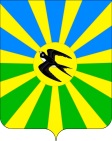 АДМИНИСТРАЦИЯ НОВОСЕЛЬСКОГО СЕЛЬСКОГО ПОСЕЛЕНИЯ БРЮХОВЕЦКОГО РАЙОНАПОСТАНОВЛЕНИЕАДМИНИСТРАЦИЯ НОВОСЕЛЬСКОГО СЕЛЬСКОГО ПОСЕЛЕНИЯ БРЮХОВЕЦКОГО РАЙОНАПОСТАНОВЛЕНИЕот 24.06.2021№ 54село Новое Селосело Новое Село«Объёмы и источники финансирования программыОбъем финансирования Программы составляет: 2021 год – 90,0 тысяч рублей из средств бюджета Новосельского сельского поселения Брюховецкого района»«Объёмы и источники финансирования программыОбъем финансирования Программы составляет: 2021 год – 100,0 тысяч рублей из средств бюджета Новосельского сельского поселения Брюховецкого района»;ПРИЛОЖЕНИЕк муниципальной программеНовосельского сельского поселения Брюховецкого района«Развитие физической культурыи спорта в Новосельском сельском поселении Брюховецкого районана 2021 год»от __________ № __«ПРИЛОЖЕНИЕк муниципальной программеНовосельского сельского поселения Брюховецкого района«Развитие физической культурыи спорта в Новосельском сельском поселении Брюховецкого районана 2021 год»№ п/пНаименование мероприятияИсточники финансированияОбъем финансирования тыс. руб.Ожидаемый результатМуниципальный заказчик/исполнители1234671. Организация и проведение мероприятий в области физической культуры и спорта ФБ- Формирование у населения устойчивого интереса и потребности к регулярным занятиям физической культурой и спортом;- Усовершенствования системы организации физкультурно-оздоровительной работы с населением за счет обеспечения населения Новосельского сельского поселения доступными формами и средствами физической культуры и спорта, увеличения объемов и видов физкультурно-оздоровительных услуг в сфере физической культуры и спорта.Администрация Новосельского сельского поселения Брюховецкого района»1. Организация и проведение мероприятий в области физической культуры и спорта КБ- Формирование у населения устойчивого интереса и потребности к регулярным занятиям физической культурой и спортом;- Усовершенствования системы организации физкультурно-оздоровительной работы с населением за счет обеспечения населения Новосельского сельского поселения доступными формами и средствами физической культуры и спорта, увеличения объемов и видов физкультурно-оздоровительных услуг в сфере физической культуры и спорта.Администрация Новосельского сельского поселения Брюховецкого района»1. Организация и проведение мероприятий в области физической культуры и спорта МБ- Формирование у населения устойчивого интереса и потребности к регулярным занятиям физической культурой и спортом;- Усовершенствования системы организации физкультурно-оздоровительной работы с населением за счет обеспечения населения Новосельского сельского поселения доступными формами и средствами физической культуры и спорта, увеличения объемов и видов физкультурно-оздоровительных услуг в сфере физической культуры и спорта.Администрация Новосельского сельского поселения Брюховецкого района»1. Организация и проведение мероприятий в области физической культуры и спорта Другие источники- Формирование у населения устойчивого интереса и потребности к регулярным занятиям физической культурой и спортом;- Усовершенствования системы организации физкультурно-оздоровительной работы с населением за счет обеспечения населения Новосельского сельского поселения доступными формами и средствами физической культуры и спорта, увеличения объемов и видов физкультурно-оздоровительных услуг в сфере физической культуры и спорта.Администрация Новосельского сельского поселения Брюховецкого района»1. Организация и проведение мероприятий в области физической культуры и спорта Всего- Формирование у населения устойчивого интереса и потребности к регулярным занятиям физической культурой и спортом;- Усовершенствования системы организации физкультурно-оздоровительной работы с населением за счет обеспечения населения Новосельского сельского поселения доступными формами и средствами физической культуры и спорта, увеличения объемов и видов физкультурно-оздоровительных услуг в сфере физической культуры и спорта.Администрация Новосельского сельского поселения Брюховецкого района»2Обеспечение участия команд поселения в спортивных соревнованиях поселенияФБ- Формирование у населения устойчивого интереса и потребности к регулярным занятиям физической культурой и спортом;- Усовершенствования системы организации физкультурно-оздоровительной работы с населением за счет обеспечения населения Новосельского сельского поселения доступными формами и средствами физической культуры и спорта, увеличения объемов и видов физкультурно-оздоровительных услуг в сфере физической культуры и спорта.Администрация Новосельского сельского поселения Брюховецкого района»2Обеспечение участия команд поселения в спортивных соревнованиях поселенияКБ- Формирование у населения устойчивого интереса и потребности к регулярным занятиям физической культурой и спортом;- Усовершенствования системы организации физкультурно-оздоровительной работы с населением за счет обеспечения населения Новосельского сельского поселения доступными формами и средствами физической культуры и спорта, увеличения объемов и видов физкультурно-оздоровительных услуг в сфере физической культуры и спорта.Администрация Новосельского сельского поселения Брюховецкого района»2Обеспечение участия команд поселения в спортивных соревнованиях поселенияМБ70,0- Формирование у населения устойчивого интереса и потребности к регулярным занятиям физической культурой и спортом;- Усовершенствования системы организации физкультурно-оздоровительной работы с населением за счет обеспечения населения Новосельского сельского поселения доступными формами и средствами физической культуры и спорта, увеличения объемов и видов физкультурно-оздоровительных услуг в сфере физической культуры и спорта.Администрация Новосельского сельского поселения Брюховецкого района»2Обеспечение участия команд поселения в спортивных соревнованиях поселенияДругие источники- Формирование у населения устойчивого интереса и потребности к регулярным занятиям физической культурой и спортом;- Усовершенствования системы организации физкультурно-оздоровительной работы с населением за счет обеспечения населения Новосельского сельского поселения доступными формами и средствами физической культуры и спорта, увеличения объемов и видов физкультурно-оздоровительных услуг в сфере физической культуры и спорта.Администрация Новосельского сельского поселения Брюховецкого района»2Обеспечение участия команд поселения в спортивных соревнованиях поселенияВсего70,0- Формирование у населения устойчивого интереса и потребности к регулярным занятиям физической культурой и спортом;- Усовершенствования системы организации физкультурно-оздоровительной работы с населением за счет обеспечения населения Новосельского сельского поселения доступными формами и средствами физической культуры и спорта, увеличения объемов и видов физкультурно-оздоровительных услуг в сфере физической культуры и спорта.Администрация Новосельского сельского поселения Брюховецкого района»3Материально-техническое обеспечение спортивных команд поселенияФБ- Формирование у населения устойчивого интереса и потребности к регулярным занятиям физической культурой и спортом;- Усовершенствования системы организации физкультурно-оздоровительной работы с населением за счет обеспечения населения Новосельского сельского поселения доступными формами и средствами физической культуры и спорта, увеличения объемов и видов физкультурно-оздоровительных услуг в сфере физической культуры и спорта.Администрация Новосельского сельского поселения Брюховецкого района»3Материально-техническое обеспечение спортивных команд поселенияКБ- Формирование у населения устойчивого интереса и потребности к регулярным занятиям физической культурой и спортом;- Усовершенствования системы организации физкультурно-оздоровительной работы с населением за счет обеспечения населения Новосельского сельского поселения доступными формами и средствами физической культуры и спорта, увеличения объемов и видов физкультурно-оздоровительных услуг в сфере физической культуры и спорта.Администрация Новосельского сельского поселения Брюховецкого района»3Материально-техническое обеспечение спортивных команд поселенияМБ30,0- Формирование у населения устойчивого интереса и потребности к регулярным занятиям физической культурой и спортом;- Усовершенствования системы организации физкультурно-оздоровительной работы с населением за счет обеспечения населения Новосельского сельского поселения доступными формами и средствами физической культуры и спорта, увеличения объемов и видов физкультурно-оздоровительных услуг в сфере физической культуры и спорта.Администрация Новосельского сельского поселения Брюховецкого района»3Материально-техническое обеспечение спортивных команд поселенияДругие источники- Формирование у населения устойчивого интереса и потребности к регулярным занятиям физической культурой и спортом;- Усовершенствования системы организации физкультурно-оздоровительной работы с населением за счет обеспечения населения Новосельского сельского поселения доступными формами и средствами физической культуры и спорта, увеличения объемов и видов физкультурно-оздоровительных услуг в сфере физической культуры и спорта.Администрация Новосельского сельского поселения Брюховецкого района»3Материально-техническое обеспечение спортивных команд поселенияВсего30,0- Формирование у населения устойчивого интереса и потребности к регулярным занятиям физической культурой и спортом;- Усовершенствования системы организации физкультурно-оздоровительной работы с населением за счет обеспечения населения Новосельского сельского поселения доступными формами и средствами физической культуры и спорта, увеличения объемов и видов физкультурно-оздоровительных услуг в сфере физической культуры и спорта.Администрация Новосельского сельского поселения Брюховецкого района»ИТОГОФБ- Формирование у населения устойчивого интереса и потребности к регулярным занятиям физической культурой и спортом;- Усовершенствования системы организации физкультурно-оздоровительной работы с населением за счет обеспечения населения Новосельского сельского поселения доступными формами и средствами физической культуры и спорта, увеличения объемов и видов физкультурно-оздоровительных услуг в сфере физической культуры и спорта.Администрация Новосельского сельского поселения Брюховецкого района»ИТОГОКБ- Формирование у населения устойчивого интереса и потребности к регулярным занятиям физической культурой и спортом;- Усовершенствования системы организации физкультурно-оздоровительной работы с населением за счет обеспечения населения Новосельского сельского поселения доступными формами и средствами физической культуры и спорта, увеличения объемов и видов физкультурно-оздоровительных услуг в сфере физической культуры и спорта.Администрация Новосельского сельского поселения Брюховецкого района»ИТОГОМБ100,0- Формирование у населения устойчивого интереса и потребности к регулярным занятиям физической культурой и спортом;- Усовершенствования системы организации физкультурно-оздоровительной работы с населением за счет обеспечения населения Новосельского сельского поселения доступными формами и средствами физической культуры и спорта, увеличения объемов и видов физкультурно-оздоровительных услуг в сфере физической культуры и спорта.Администрация Новосельского сельского поселения Брюховецкого района»ИТОГОДругие источники- Формирование у населения устойчивого интереса и потребности к регулярным занятиям физической культурой и спортом;- Усовершенствования системы организации физкультурно-оздоровительной работы с населением за счет обеспечения населения Новосельского сельского поселения доступными формами и средствами физической культуры и спорта, увеличения объемов и видов физкультурно-оздоровительных услуг в сфере физической культуры и спорта.Администрация Новосельского сельского поселения Брюховецкого района»ИТОГОВсего100,0- Формирование у населения устойчивого интереса и потребности к регулярным занятиям физической культурой и спортом;- Усовершенствования системы организации физкультурно-оздоровительной работы с населением за счет обеспечения населения Новосельского сельского поселения доступными формами и средствами физической культуры и спорта, увеличения объемов и видов физкультурно-оздоровительных услуг в сфере физической культуры и спорта.Администрация Новосельского сельского поселения Брюховецкого района»Экономистом администрацииНовосельского сельского поселенияС.В. ГаничПроект согласован:Главный специалист администрации Новосельского сельского поселенияН.Л. Брачкова